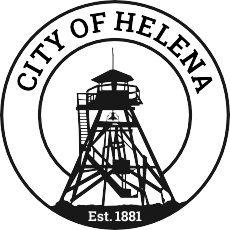 Helena Police Department 	 Brett Petty, Interim Chief of Police 
406 Fuller Avenue	         Helena, MT 59601Phone: 406-447-8479Fax: 406-442-3965 helenamt.govHELENA POLICE DEPARTMENT RIDE-ALONG WAIVER	                     STATEMENT OF ASSUMPTION OF RISK AND WAIVER OF NEGLIGENCEWHEREAS, the City of Helena and the Helena Police Department have agreed to extend to me the privilege of allowing me participate in training sessions with officers of the Helena Police Department:THEREFORE, I,                                                       make the following statement and waiver:			     (please print)Date of Birth:_____________________    SSN: __________________________I am fully aware that participation in law enforcement activities is potentially hazardous. While all reasonable and possible safety precautions will be taken, I assume upon myself, alone, all risk of personal injury entailed by this action.  Therefore, I hereby waive any cause of action against the officer, his superiors, or the City of Helena, that would otherwise occur to me due to any conduct of the officer in the pursuit of his/her duty and official responsibilities, and I further agree to hold harmless the officer and the City of Helena for any negligence occurring while I am in his/her company.  Any person under the age of eighteen (18) years old must have a parent or guardian sign the waiver authorizing the youth’s participation.Participants may not have weapons, handcuffs, or chemical agents in their possession.   		I am not in possession of a weapon(Initial)			I am not in possession of handcuffs(Initial)			I am not in possession of a chemical agent(Initial)SIGNATURE	______________________________________________________AGE__________                 PARENT/GUARDIAN SIGNATURE (IF UNDER 18)                                                      Ride Along : Beginning time___________Ending Time_______________Officer’s Signature/Date				Shift Commander’s Approval/Date                        Patrol Lieutenant’s Initials                 Date 	______________	SPECIAL INSTRUCTIONS (IF ANY) AS APPROVED BY THE CHIEF OF POLICE:Helena Police Department 	 Brett Petty, Interim Chief of Police 
406 Fuller Avenue	         Helena, MT 59601Phone: 406-447-8479Fax: 406-442-3965 helenamt.govRIDE ALONG BACKGROUND FORMI am requesting to be considered for the citizen ride along program within the Helena Police Department.I am required to furnish information that this agency may use in determining my moral, physical, mental and financial qualifications.  In this connection, I hereby expressly authorize release of any and all information that you may have concerning me, including information of a confidential or privileged nature.I hereby release the agency with which I am seeking this opportunity and any organization, company, institution or person furnishing information to that agency as expressly authorized above, from any liability for damage that may result from furnishing the information requested.Date: 		 20____.  																				Signature        PRINT FULL NAME: 	Present address:											Street                     City                			State                 		Zip Contact Phone number for Ride-Along Arrangements: 					Birth Date: 							Month    	  Day   	    	YearDriver’s License Number					  Issuing State			Social Security Number 					Office Use:Is this person currently applying for criminal justice employment with the Helena Police Dept?______. (If yes, they must have a CJIN/NCIC background check done and on file. The purpose code J is used for this background check.) If no, read the following question.  Is this person requesting to ride along as a part of a citizen participation program? ______(If yes, they must have a CJIN/NCIC background check done and on file. Their background check should be done with purpose code C)              